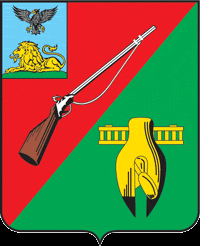 ОБЩЕСТВЕННАЯ ПАЛАТАСТАРООСКОЛЬСКОГО ГОРОДСКОГО ОКРУГАIII СОЗЫВАШестое заседание Совета Общественной палатыСтарооскольского городского округа« 06 » декабря  2017 г.	                             		     	         		                 № 18                                                             РЕШЕНИЕО формировании системы общественнойоценки качества работы органов власти, руководителей,государственных и муниципальных служащихЗаслушав и обсудив информацию заместителя председателя Общественной палаты Старооскольского городского округа Колотилкина В.Н. « О формировании системы общественной оценки качества работы органов власти, руководителей, государственных и муниципальных служащих Совет Общественной палаты Старооскольского городского округаРЕШИЛ:Принять к сведению информацию заместителя председателя Общественной палаты Старооскольского городского округа Колотилкина В.Н.Создать экспертно – аналитическую группу Общественной палаты Старооскольского городского округа для проведения общественной оценки качества государственных  (Муниципальных) услуг, предоставляемых органами власти, руководителей, государственных и муниципальных служащих Старооскольского городского округа:Барыбина Любовь Васильевна – председатель рабочей группы;Соболенко Светлана Николаевна – заместитель председатель рабочей группы;Богунов Сергей Васильевич - член рабочей группы;Жуковский Александр Анатольевич - член рабочей группы;Омельченко Олег Николаевич - член рабочей группы;Председателю рабочей группы Барыбиной Л.В. привлекать к работе, в зависимости от объёма проверок, членов Общественной палаты Старооскольского городского округа.Рабочей группе при проведении общественной оценке качества государственных (муниципальных) услуг, руководствоваться согласованной «технологией проведения общественной оценки органов власти, руководителей, государственных и муниципальных служащих Белгородской области».Председатель  Общественной палатыСтарооскольского городского округа			          	  	В.Б. Лукъянцев